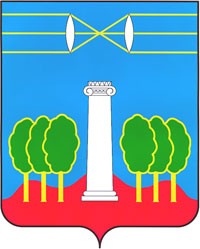 АДМИНИСТРАЦИЯКРАСНОГОРСКОГО МУНИЦИПАЛЬНОГО РАЙОНАМОСКОВСКОЙ ОБЛАСТИПОСТАНОВЛЕНИЕ26.08.2016  №  1795/8Об утверждении «Порядка предоставления на конкурсной основе субсидии из бюджета Красногорского муниципального района субъектам малого и среднего предпринимательства на частичную компенсацию затрат, связанных с приобретением оборудования в целях создания и (или) развития, и (или) модернизации производства товаров (работ, услуг) в 2016 году»	В целях реализации мероприятий муниципальной программы Красногорского муниципального района на 2014 – 2018 годы «Развитие малого и среднего предпринимательства», утверждённой постановлением администрации Красногорского муниципального района от 01.10.2013 № 2340/10, постановляю:	1.Утвердить    «Порядок предоставления на конкурсной основе субсидии из бюджета Красногорского муниципального района субъектам малого и среднего предпринимательства на частичную компенсацию затрат, связанных с приобретением оборудования в целях создания и (или) развития, и (или) модернизации производства товаров (работ, услуг) в 2016 году» (Приложение).2.Опубликовать настоящее постановление в газете «Красногорские вести».3.Разместить на официальном сайте администрации Красногорского муниципального района в сети «Интернет».4.Контроль за исполнением данного постановления возложить на первого заместителя главы администрации района Е.В. Коновалову.Глава Красногорскогомуниципального района                                                                      М.В. Сапунов